¿Estás luchando financiera o emotionalmente o conoces a alguien que lo es?¿Desea obtener más información sobre los numerosos servicios disponibles en nuestra comunidad?  ¡¡HAY AYUDA DISPONIBLE!!       Únase a nosotros el miércoles 18 de mayo de 2022 en el Citizens Center  11a -3pm en 10 Welcome Street , Haverhill, MA  Los representantes de las organizaciones locales que asisten incluyen:	-Asistencia laboral, educación de adultos y recursos de capacitación	-Vivienda asequible 		-Servicios de Consejería de Abuso de Sustancias y Salud Mental		-Transporte		-Alimentación y ropa		-Asistencia de calefacción y combustible		-Servicios y programas para jóvenes con discapacidades 		-Vacunas contra Covid-19 y la Gripe 			              ¡Y MUCHOS MÁS!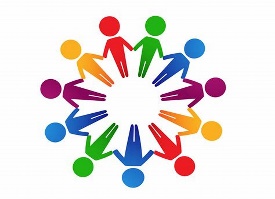 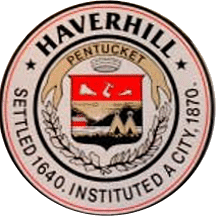 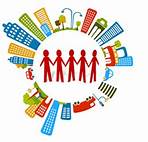 Patrocinado por el Departamento de Salud Pública de la Ciudad de Haverhill 10 Welcome Street, Haverhill, MA. 01830 (978) 374-2390 x 3900